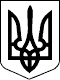 29 серпня 2017 рокуСправа № 489/2410/17Номер провадження 2-о/489/79/17У Х В А Л А29 серпня 2017 рокуЛенінський районний суд м. Миколаєва в складі:головуючого - судді Тихонової Н.С.,секретаря - Бреженюк Н.С.,за участю:заявника ОСОБА_1,розглянувши у відкритому судовому засіданні в приміщенні суду ПИТАННЯ ЩОДО ВИПРАВЛЕННЯ ПОМИЛКИ,ВСТАНОВИВ:29.08.2017 року було постановлено рішення у цивільній справі за заявою ОСОБА_1 про встановлення факту родинних відносин.Проте, при виготовлені вступної та резолютивної частини рішення, та в подальшому - повного тексту рішення, помилково у його резолютивній частині було зазначено ім`я та по батькові заявника "Ігор Миколайович" замість вірного "Віктор Ігорович".Відповідно до ст. 219 ЦПК України суд може за власної ініціативи або за заявою осіб, які беруть участь у справі,  виправити допущені в судовому рішенні описки чи арифметичні помилкиКеруючись ст.219 ЦПК України, суд, -У Х В А Л И В:    Внести виправлення в рішенні Ленінського районного суду м. Миколаєва від 29.08.2017 року по цивільній справі за заявою ОСОБА_1 про встановлення факту родинних відносин, замінивши у резолютивній частині рішення ім`я та по батькові заявника "Ігор Миколайович" на вірне - "Віктор Ігорович".    Ухвала може бути оскаржена до апеляційного суду Миколаївської області в порядку ст. 294 ЦПК України.    Суддя:                             Н.С.Тихонова